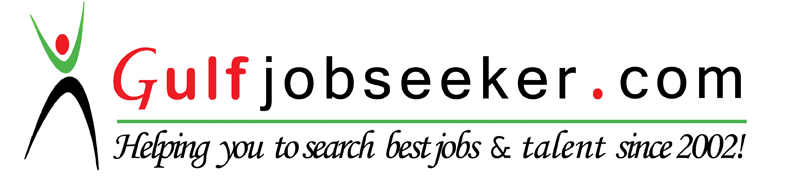 Whats app  Mobile:+971504753686 Gulfjobseeker.com CV No:1564536E-mail: gulfjobseeker@gmail.comSummaryTo be a part of an organization with dynamic and challenging environment, this provides me opportunities for Development of diversified professional knowledge, skills and their applications.HighlightsProgramming skills C++, PHP, HTML, CSS, Windows Form Application, WPFBasic knowledge about C#Team management skillsBasic Knowledge about Unity 3D.Proficient in Ms Word, Ms Excel, PowerPoint, Adobe Flash& Adobe PhotoshopAccomplishmentsHotel Management System for OOP in 2nd SemesterHospital Management System for Database Systems in 4th SemesterHospital Management System in 5th SemesterWare House Management System for ERP Development in 7th SemesterFinal Year Project: E-Lawyer System: In our project we are actually making a search engine that will search outFor a specific case references searched by the lawyer. Currently lawyers use books for this purpose.It is a web based project.HTML, CSS, PHP, My SQL and Bootstrap is used.Semantic search is the main focused goal of our project.Work experience               Web Developer                                                                                     Eagale Solutions I have done work so far in Eagale Solutions with these Languages HTML, CSS, PHP, Bootstrap and Mysql.I have 1 year experience in Web Development along with study; I build a project of E-Lawyer System As a Final Year project in this time frame.SkillsAdobe Photoshop, analytical skills,Basic, C++, CSS, English, HTML, PHP, C#Ms Excel, PowerPoint, Windows, Ms WordProblem-solving, Programming, quick learnerSelf motivated, Team managementPersonal SkillsAble to work individually, as part of a co-located team or as part of a distributed global team.Acting as a role model for junior IT staff.Strong problem-solving and analytical skills.Self motivated and a quick learner.Ability to anticipate problems and develop effective solutions.Able to work under pressure and to tight deadlines.EducationBSCS (Hons) Computer Science Aug 2011 — Sep 2015GIFT University Gujranwala, PakistanIntermediate in Computer Science   2009 — 2011Leadership College Sialkot, PakistanInterestsSports including Cricket, Table Tennis.Community Service and Extra-Curricular ActivitiesInterests in Web DevelopmentLanguagesEnglishUrdu